.№ п/пКритерии самообследованияКритерии самообследованияРезультаты проведенного самообследования1. Организационно-правовое обеспечение деятельности1. Организационно-правовое обеспечение деятельности1. Организационно-правовое обеспечение деятельности1. Организационно-правовое обеспечение деятельности1.1Реквизиты документов о создании ДОУРеквизиты документов о создании ДОУМБДОУ «Байцуровский детский сад «Чебурашка» функционирует с 1985 года, зарегистрирован  на основании постановления главы местного самоуправления  Борисовского района,  Белгородской области 18 мая  2001 г.  № 160 Учредителем Учреждения является муниципальный район «Борисовский район» Белгородской области1.2Свидетельства (о внесении записи в Единый государственный реестр юридических лиц; о постановке на учет в налоговом органе юридического лица)Свидетельства (о внесении записи в Единый государственный реестр юридических лиц; о постановке на учет в налоговом органе юридического лица)а) Свидетельство о внесении в Единый государственный реестр юридических лиц о юридическом лице № 1023100643620 от 01.03.2013б) Свидетельство о постановке на учет Российской организации в налоговом органе по месту нахождения 15 июня 2001г.ОГРН 1023100643620 ИНН/ КПП 3103003030/ 310301001 Серия31 № 0021262802  1.3Перечень локальных актов дошкольного образовательного учреждения в части содержания образования, организации образовательного процесса.Перечень локальных актов дошкольного образовательного учреждения в части содержания образования, организации образовательного процесса.-  Положение о Педагогическом совете;-  Договор с родителями (законными представителями);-  Положение о родительском комитете;-  Положение об организации работе по охране труда и обеспечении безопасности образовательного процесса;-  Правила внутреннего распорядка.1.4Реквизиты лицензии на ведение образовательной деятельностиРеквизиты лицензии на ведение образовательной деятельностиЛицензия на ведение образовательной деятельности: от  "24" марта 2010 г. № 3887, выданной Департаментом образования, культуры и молодёжной политики Белгородской области, срок действия лицензии - бессрочно2. Право владения, использования материально-технической базы2. Право владения, использования материально-технической базы2. Право владения, использования материально-технической базы2.1Реквизиты документов на право пользования зданием, помещениями, площадямиРеквизиты документов на право пользования зданием, помещениями, площадямиОдноэтажное  светлое здание,   отопление газовое, имеется собственная котельная, водопровод, канализация, сантехническое оборудование в хорошем состоянии. Групповая  и спальная комнаты отделены друг от друга.   Общая площадь всех помещений 127,8 кв.м. вид права: оперативное управление. Свидетельство о государственной регистрации права от 05.03.2013 г. 31-АВ № 600931Место нахождения: Россия,  Белгородская область, Борисовский район, ул. Молодежная, дом 28.Земельный участок. Категория земель: Земли населенных пунктов- для общественно-деловых целей. Площадь 1751 кв.м., с кадастровым номером 31:14::12 06 002:0096, расположенному по адресу: Россия, Белгородская область, Борисовский район, с. Байцуры, ул. Молодежная, 28.2.Сведения об имеющихся в наличии помещений (с учетом правоустанавливающих документов) для организации образовательной деятельностиСведения об имеющихся в наличии помещений (с учетом правоустанавливающих документов) для организации образовательной деятельностиДетский сад, нежилое здание в кирпичном исполнении, общей площадью      127,8 кв. м., этажность – 1.Помещения:-групповые помещения –1,- спальная комната -1- пищеблок;- служебные помещения.2.3Заключения Роспотребнадзора и Госпожнадзора. Краткая информация их содержанияЗаключения Роспотребнадзора и Госпожнадзора. Краткая информация их содержанияСанитарно-эпидемиологическое заключение от 15.11.2010 г. №  31.БО.09.000.М.002075. 11. 10 удостоверяет МБДОУ «Байцуровский детский сад «Чебурашка» соответствует государственным санитарно-эпидемиологическим правилам и нормативам.- Заключение Государственного пожарного надзора о соответствии объекта защиты обязательным требованиям пожарной защиты (объект защиты соответствует обязательным требованиям пожарной безопасности).- Акт проверки готовности МБДОУ «Байцуровский детский сад «Чебурашка» от 4 августа 2014 г. Заключение комиссии: образовательное учреждение к 2014-2015 учебному году готово.2.4Современная информационно-техническая базаСовременная информационно-техническая базаВ дошкольном образовательном учреждении имеется в наличии 1 персональный компьютер.Подключения к Интернету имеют 1 компьютер.ПЕРЕЧЕНЬ ТСО2.5Лицензионный норматив по площади на одного воспитанника в соответствии с требованиями. Реальная площадь на одного воспитанника в ДОУ.Лицензионный норматив по площади на одного воспитанника в соответствии с требованиями. Реальная площадь на одного воспитанника в ДОУ.В соответствии СанПиН 2.4.1.3049-13 от 29.07.2013  количество детей в группах дошкольной образовательной организации общеразвивающей направленности определяется исходя из расчета площади групповой (игровой) комнаты - для групп раннего возраста (до 3-х лет) не менее 2,5 метров квадратных на 1 ребенка и для дошкольного возраста (от 3-х до 7-ми лет) - не менее 2,0 метров квадратных на одного ребенка, фактически находящегося в группе.Реальная площадь на одного воспитанника в дошкольном образовательном учреждении составляет:3. Структура образовательного учреждения и система его управления3. Структура образовательного учреждения и система его управления3. Структура образовательного учреждения и система его управления3.1Распределение административных обязанностей в аппарате управления дошкольного образовательного учрежденияРаспределение административных обязанностей в аппарате управления дошкольного образовательного учрежденияВ аппарат управления дошкольного образовательного учреждения  входят:заведующий дошкольным образовательным учреждением;3.2Основные формы координации деятельности  аппарата управления дошкольного образовательного учрежденияОсновные формы координации деятельности  аппарата управления дошкольного образовательного учрежденияОсновными формами координации деятельности аппарата управления являются:- общее собрание трудового коллектива;- педагогический совет;- родительский комитет;3.3Организационная структура системы управленияОрганизационная структура системы управления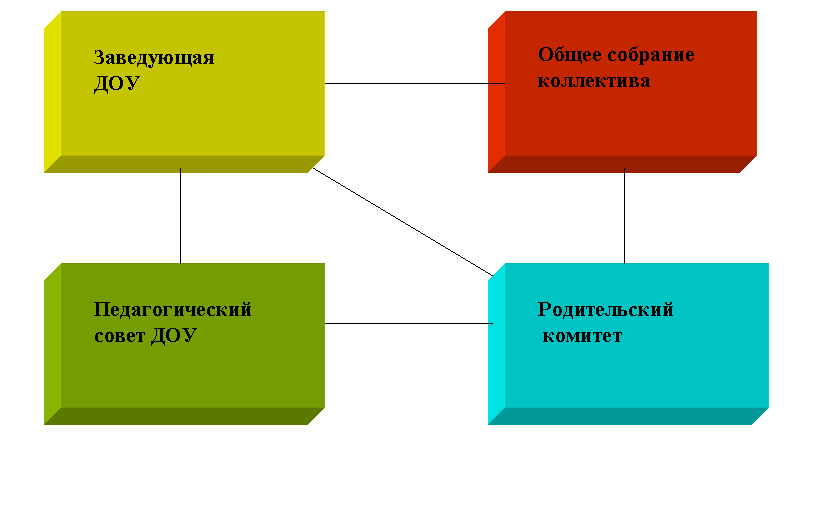 3.4Наличие системной обратной связи по отслеживанию результатов деятельности субъектов образовательного процесса, владение аппаратом управления методами управления педагогическим коллективомНаличие системной обратной связи по отслеживанию результатов деятельности субъектов образовательного процесса, владение аппаратом управления методами управления педагогическим коллективомМониторинг результатов деятельности строится на основе следующих критериев:анализа  кадрового обеспечения;анализа  материально-технического обеспечения;анализа  учебно-материального обеспечения;анализа  информационно-методического обеспечения;анализа финансового обеспечения;анализа удовлетворенности запросов родителей.Результаты образовательной деятельности оцениваются на основании следующих показателей:интегративные качества ребенка – дошкольника :- физически развитый, овладевший основными культурно-гигиеническими навыками;- любознательный, активный;- эмоционально-отзывчивый;- овладевший средствами общения и способами взаимодействия со взрослыми и сверстниками;- способный управлять своим поведением и планировать свои действия на основе первичных ценностных представлений, соблюдающий элементарные общепринятые нормы и правила поведения;- способный решать интеллектуальные и личностные задачи (проблемы), адекватные возрасту;- имеющий первичные представления о себе, семье, обществе, государстве, мире и природе;- овладевший универсальными предпосылками учебной деятельности;- овладевший необходимыми умениями и навыками.4. Содержание образовательной деятельности4. Содержание образовательной деятельности4. Содержание образовательной деятельности4. Содержание образовательной деятельности4.1Используемые основные общеобразовательные программы дошкольного образованияИспользуемые основные общеобразовательные программы дошкольного образованияОбразовательная деятельность ДОУ ведется в соответствии с примерной основной общеобразовательной программой дошкольного образования "От рождения до школы" под редакцией    Н.Е.Вераксы, Т.С.Комаровой, М.А.Васильевой   и основной общеобразовательной программой ДОУ.Дополнительные общеобразовательные программы: Социально-коммуникативное: О.Л. Князева, Р.Б. Стеркина «Я,ты,мы»«Приобщение детей к истокам русской народной культуры» О.Л.КнязеваХудожественно-эстетическое: И.А.Лыкова «Цветные ладошки».Программа художесвенного воспитания,обучения и развития детей 2-7 лет;Речевое: «Технология развития связной речи дошкольников» С.Т.Сидорчук;Физическое: «Физическая культура дошкольникам»  Т.И. Глазыриной.Коррекционно-развивающее:  «Нарушение речи детей» Т.Б.Филичева.,Т.В.Чиркина4.2Концепция развития дошкольного образовательного учреждения  (программа  развития)Концепция развития дошкольного образовательного учреждения  (программа  развития)Программа развития МБДОУ разработана в соответствии с Законом РФ «Об образовании» и направлена на создание оптимальных условий  для повышения качества воспитательно-образовательного процесса в дошкольном образовательном учреждении, обеспечивающих разностороннее развитие ребенка, формирование интеллектуальных, творческих способностей и личностных качеств, сохраняя при этом его здоровье.Программой предусмотрены инновационные изменения деятельности дошкольного образовательного учреждения  в целом: в содержании образования, в технологиях обучения, в организации образовательного процесса, в управлении.4.3Принцип составления режима дня, учебного плана, расписания организации непосредственной образовательной деятельности и соблюдение предельно допустимой учебной нагрузки воспитанниковПринцип составления режима дня, учебного плана, расписания организации непосредственной образовательной деятельности и соблюдение предельно допустимой учебной нагрузки воспитанниковВоспитательно – образовательный процесс  строится на основе  режима дня, утвержденного заведующим,  который устанавливает распорядок бодрствования и сна, приема пищи, гигиенических и оздоровительных процедур, организацию непосредственно образовательной деятельности, прогулок и самостоятельной деятельности воспитанников.Учебный план разработан в соответствии с действующими Федеральными государственными требованиями к структуре основной общеобразовательной программы дошкольного образования (ФГТ, Приказ № 655 от 23 ноября 2009 года). В план включены четыре направления, обеспечивающие познавательно-речевое, социально-личностное, художественно-эстетическое и физическое развитие детей.Каждому направлению соответствуют определенные образовательные области:физическое развитие, включающее в себя образовательные области «Физическая культура», «Здоровье», «Безопасность»;социально-личностное развитие с образовательными областями «Социализация», «Труд», «Коммуникация»;познавательно-речевое развитие, образовательные области «Познание», «Чтение художественной литературы»;художественно-эстетическое развитие – образовательные области «Художественное творчество» и «Музыка».Реализация плана предполагает учет принципа интеграции образовательных областей в соответствии с возрастными возможностями и особенностями воспитанников, спецификой и возможностями образовательных областей.В детском саду функционирует  две разновозрастные подгруппы ( младший возраст  2 - 4 года, старший возраст 4 - 7 лет). Основной формой работы в разновозрастных  подгрупп является непосредственно образовательная деятельность (НОД), совместная деятельность: дидактические, сюжетно-ролевые, театрализованные игры, игровые ситуации, экспериментирование, проектная деятельность, беседы и др. Продолжительность учебного года с сентября по  май. Адаптация в  младшей  подгруппе – 1 месяц,  в  старшей подгруппе - 10 дней.В середине учебного года в январе устанавливаются недельные каникулы. Во время каникул планируются тематические дни, развлечения, беседы, экскурсии.Нормы и требования к нагрузке детей, а также планирование учебной нагрузки в течение недели определены Санитарно-эпидемиологическими требованиями к устройству, содержанию и организации режима работы в дошкольных организация СанПиН 2.4.1.3049-13.Для детей раннего возраста от 1,5 до 3 лет длительность непрерывной непосредственно образовательной деятельности не должна превышать 10 мин. Допускается осуществлять образовательную деятельность в первую и во вторую половину дня (по 8 - 10 минут). Допускается осуществлять образовательную деятельность на игровой площадке во время прогулки. Продолжительность непрерывной непосредственно образовательной деятельности для детей от 3 до 4-х лет - не более 15 минут, для детей от 4-х до 5-ти лет - не более 20 минут, для детей от 5 до 6-ти лет - не более 25 минут, а для детей от 6-ти до 7-ми лет - не более 30 минут. Максимально допустимый объем образовательной нагрузки в первой половине дня в младшей и средней подгруппах не превышает 30 и 40 минут соответственно, а в старшей и подготовительной - 45 минут и 1,5 часа соответственно. В середине времени, отведенного на непрерывную образовательную деятельность, проводят физкультурные минутки. Перерывы между периодами непрерывной образовательной деятельности - не менее 10 минут. Образовательная деятельность с детьми старшего дошкольного возраста может осуществляться во второй половине дня после дневного сна. Ее продолжительность должна составлять не более 25 - 30 минут в день. В середине непосредственно образовательной деятельности статического характера проводятся физкультурные минутки.4.5Используемые типовые программы, инновационные программы и педагогические технологииИспользуемые типовые программы, инновационные программы и педагогические технологииТиповые программы:- основная общеобразовательная программа «От рождения до школы» под редакцией  Н.Е.Вераксы, Т.С.Комаровой, М.А.ВасильевойПедагогические технологии:проектный метод;интегрированный подход;проблемный метод обучения.метод моделирования;педагогика сотрудничества4.6Формы и методы работы с одаренными детьмиФормы и методы работы с одаренными детьмиС целью создания условий для развития и поддержки одарённых детей в дошкольном образовательном учреждении ежегодно организуются конкурсы,  выставки, викторины.4.7Обеспеченность учебно-методической и художественной литературойОбеспеченность учебно-методической и художественной литературойОбеспеченность учебно-методической и художественной литературой составляет  40 %.4.8Взаимодействие дошкольного образовательного учреждения с другими организациями.Взаимодействие дошкольного образовательного учреждения с другими организациями.Одним из обязательных условий обеспечения качества воспитательно-образовательной системы МАДОУ является взаимодействие с социумом.Дошкольное образовательное учреждение  успешно сотрудничает с социальными (культурными, образовательными) учреждениями села:В течение учебного года педагоги ДОУ активно сотрудничали с педагогическими коллективами ДОУ района, участвовали во взаимопосещениях НОД, семинарах, проводимых другими ДОУ, по вопросам воспитания, образования детей дошкольного возрастаТесное сотрудничество осуществляет ДОУ МБОУ «Байцуровская   общеобразовательная школа»,ОГБУЗ "Борисовская центральная районная больница", МУК «Байцуровский Дом культуры»,  Байцуровский ФАП, МБОУ  ДОД «Дом детского творчества», МУК «Сельская библиотека»5. Методическая и научно- исследовательская деятельность5. Методическая и научно- исследовательская деятельность5. Методическая и научно- исследовательская деятельность5.1Полнота реализации планов и программ методической и исследовательской деятельностиПолнота реализации планов и программ методической и исследовательской деятельности Научно-исследовательская работа педагогами не ведётся (наличие публикаций методического характера в периодической печати), методические рекомендации внедряются в учебный процесс.5.6Результаты участия педагогов в различных мероприятиях в 2013 -2014уч. году.Результаты участия педагогов в различных мероприятиях в 2013 -2014уч. году.6. Контингент воспитанников дошкольного образовательного учреждения6. Контингент воспитанников дошкольного образовательного учреждения6. Контингент воспитанников дошкольного образовательного учреждения6.1Общая численность воспитанников за учебный годОбщая численность воспитанников за учебный год186.2Социальный состав семей воспитанниковСоциальный состав семей воспитанников6.3Сохранение контингента воспитанниковСохранение контингента воспитанников7. Кадровое обеспечение7. Кадровое обеспечение7. Кадровое обеспечение7.1Укомплектованность педагогами согласно штатному расписаниюУкомплектованность педагогами согласно штатному расписаниюУкомплектованность педагогами согласно штатному расписаниюШтат педагогов – 2 человека, из них 1 педагог  с первой категорией, 1  педагог – 2 категория. Один педагог имеет высшее педагогическое образование. Один  педагог среднее педагогическое образование.7.2Образование, возрастной ценз, обновление кадровОбразование, возрастной ценз, обновление кадровНа сегодня дошкольное образовательное учреждение полностью укомплектовано педагогическим и техническим персоналом в соответствии со штатным расписанием.Количество педагогов имеющих профессиональное образование:СТАЖ ПЕДАГОГИЧЕСКОЙ РАБОТЫ:7.3Квалификационная категория педагогических работниковКвалификационная категория педагогических работниковНа 1 сентября 2014 года педагоги ДОУ по итогам аттестации имеют квалификационные категории:7.4Повышение  квалификации за последние пять летПовышение  квалификации за последние пять летКУРСЫ ПОВЫШЕНИЯ КВАЛИФИКАЦИЙ8.18. Социально-бытовое обеспечение обучающихся, сотрудников8. Социально-бытовое обеспечение обучающихся, сотрудников8. Социально-бытовое обеспечение обучающихся, сотрудников8.1Медицинское обслуживание, профилактическая и физкультурно - оздоровительная работаМедицинское обслуживание, профилактическая и физкультурно - оздоровительная работаВ ДОУ  заключен договор с ОГБУЗ «Борисовской  центральной районной больницей» на медицинское обслуживание  воспитанников МБДОУ «Байцуровский детский сад «Чебурашка».  В течение года в ДОУ проводились следующие оздоровительные мероприятия:- закаливающие процедуры: точечный массаж, дыхательная гимнастика, оздоровительный бег (в теплый период), хождение босиком по корригирующим дорожкам, воздушные ванны.- комплексы гимнастики для профилактики плоскостопия, нарушений осанки;8.2Организация питания воспитанников в дошкольном образовательном учрежденииОрганизация питания воспитанников в дошкольном образовательном учрежденииВ ДОУ организовано четырехразовое питание на основе примерного 10-дневного меню. В меню представлены разнообразные блюда, выпечка. Между завтраком и обедом дети получают соки или фрукты.Питание детей организовано с учётом следующих принципов:выполнение режима питания;калорийность питания, ежедневное соблюдение норм потребления продуктов;гигиена приёма пищи;индивидуальный подход к детям во время питания;правильность расстановки мебели.Ежедневно для  контроля  за организацией в соответствии с требованиями санитарных правил качественного и безопасного горячего питания воспитанников в ДОУ проводится бракераж и делается запись в журнале бракеража готовой продукции.Оценку качества готовых блюд, кулинарного изделия  осуществляет бракеражная комиссия. Выдача готовой пищи осуществляется только после проведения данного контроля.8.3Объекты физической культуры и спорта (собственные, арендуемые), их использование в соответствии с расписанием организации непосредственной образовательной деятельности по физической культуре и лечебно-оздоровительных мероприятий, с учетом правоустанавливающих документов на пользование данными объектамиОбъекты физической культуры и спорта (собственные, арендуемые), их использование в соответствии с расписанием организации непосредственной образовательной деятельности по физической культуре и лечебно-оздоровительных мероприятий, с учетом правоустанавливающих документов на пользование данными объектамиВ дошкольном образовательном учреждении оборудованы:физкультурный  уголок;1спортивная  площадка на территории ДОУ;1 прогулочный участок с игровым  оборудованием.Данные объекты используются для проведения занятий по физической культуре, организации двигательной деятельности детей, спортивных праздников и развлечений, соревнований согласно расписанию, годового плана воспитательно – образовательной работы ДОУ9. Результаты деятельности дошкольного образовательного учреждения9. Результаты деятельности дошкольного образовательного учреждения9. Результаты деятельности дошкольного образовательного учреждения9.1Освоение воспитанниками ДОУ основной общеобразовательной программы.9.3Результаты мониторинга здоровья детейВзаимодействие с родителями осуществлялось в соответствии с годовым планом.       Проводились социологические исследования по определению статуса и микроклимата семьи, выявлялся уровень родительских требований к дошкольному образованию и воспитанности детей,  удовлетворенности родителей положением семьи, основных ценностей семьи, образовательный уровень, социальное и материальное положение, потребности на образовательные услуги для детей, на основании чего подбирался набор образовательных потребностей для повышения педагогической грамотности родителей.      Систематически и своевременно   проводилось знакомство с уставными документами и локальными  актами учреждения, заключались  договора с родителями (законными представителями) воспитанников.       Анкетирование родителей для выявления информированности о воспитательно - образовательной работе МБДОУ показало, что родители стали больше интересоваться  успехами своих детей, принимать активное участие в жизни МБДОУ. Переоформлена наглядная агитация,  ширмы для родителей. Постоянно привлекались родители к хозяйственной работе (ремонт оборудования, благоустройство территории и группы).         Процент посещений родителями общих собраний  умеренно высок.  Педагоги при изучении семьи и опыта семейного воспитания стараются использовать достаточно эффективные методы и приемы взаимодействия.Взаимодействие с родителями осуществлялось в соответствии с годовым планом.       Проводились социологические исследования по определению статуса и микроклимата семьи, выявлялся уровень родительских требований к дошкольному образованию и воспитанности детей,  удовлетворенности родителей положением семьи, основных ценностей семьи, образовательный уровень, социальное и материальное положение, потребности на образовательные услуги для детей, на основании чего подбирался набор образовательных потребностей для повышения педагогической грамотности родителей.      Систематически и своевременно   проводилось знакомство с уставными документами и локальными  актами учреждения, заключались  договора с родителями (законными представителями) воспитанников.       Анкетирование родителей для выявления информированности о воспитательно - образовательной работе МБДОУ показало, что родители стали больше интересоваться  успехами своих детей, принимать активное участие в жизни МБДОУ. Переоформлена наглядная агитация,  ширмы для родителей. Постоянно привлекались родители к хозяйственной работе (ремонт оборудования, благоустройство территории и группы).         Процент посещений родителями общих собраний  умеренно высок.  Педагоги при изучении семьи и опыта семейного воспитания стараются использовать достаточно эффективные методы и приемы взаимодействия.9.4Социально-психологический климат в педагогическом коллективе, коллективе воспитанников. Мнение родителей о деятельности дошкольного образовательного учрежденияВзаимодействие с родителями осуществлялось в соответствии с годовым планом.       Проводились социологические исследования по определению статуса и микроклимата семьи, выявлялся уровень родительских требований к дошкольному образованию и воспитанности детей,  удовлетворенности родителей положением семьи, основных ценностей семьи, образовательный уровень, социальное и материальное положение, потребности на образовательные услуги для детей, на основании чего подбирался набор образовательных потребностей для повышения педагогической грамотности родителей.      Систематически и своевременно   проводилось знакомство с уставными документами и локальными  актами учреждения, заключались  договора с родителями (законными представителями) воспитанников.       Анкетирование родителей для выявления информированности о воспитательно - образовательной работе МБДОУ показало, что родители стали больше интересоваться  успехами своих детей, принимать активное участие в жизни МБДОУ. Переоформлена наглядная агитация,  ширмы для родителей. Постоянно привлекались родители к хозяйственной работе (ремонт оборудования, благоустройство территории и группы).         Процент посещений родителями общих собраний  умеренно высок.  Педагоги при изучении семьи и опыта семейного воспитания стараются использовать достаточно эффективные методы и приемы взаимодействия.Взаимодействие с родителями осуществлялось в соответствии с годовым планом.       Проводились социологические исследования по определению статуса и микроклимата семьи, выявлялся уровень родительских требований к дошкольному образованию и воспитанности детей,  удовлетворенности родителей положением семьи, основных ценностей семьи, образовательный уровень, социальное и материальное положение, потребности на образовательные услуги для детей, на основании чего подбирался набор образовательных потребностей для повышения педагогической грамотности родителей.      Систематически и своевременно   проводилось знакомство с уставными документами и локальными  актами учреждения, заключались  договора с родителями (законными представителями) воспитанников.       Анкетирование родителей для выявления информированности о воспитательно - образовательной работе МБДОУ показало, что родители стали больше интересоваться  успехами своих детей, принимать активное участие в жизни МБДОУ. Переоформлена наглядная агитация,  ширмы для родителей. Постоянно привлекались родители к хозяйственной работе (ремонт оборудования, благоустройство территории и группы).         Процент посещений родителями общих собраний  умеренно высок.  Педагоги при изучении семьи и опыта семейного воспитания стараются использовать достаточно эффективные методы и приемы взаимодействия. Функционирование внутренней системы оценки качества образования.На основании Закона «Об образовании» в ДОУ разработаны:  Положение о внутренней контрольной деятельности и Положение о внутреннем мониторинге качества образования.Цель контроля: оптимизация и координация работы всех структурных подразделений ДОУ для обеспечения качества образовательного процесса.  В ДОУ используются эффективные формы контроля:различные виды мониторинга: управленческий,  педагогический, психолого-педагогический;контроль состояния здоровья детей;социологические исследования семей.Контроль в ДОУ начинается с руководителя, проходит через все структурные подразделения и направлен на следующие объекты:―       охрана  и укрепление здоровья воспитанников,―       воспитательно-образовательный процесс,―       кадры,  аттестация педагогов, повышение квалификации,―       взаимодействие с социумом, работа консультативного пункта,―       административно-хозяйственная и финансовая деятельность,―       питание детей,―       техника безопасности и охрана труда работников  и жизни воспитанников.Вопросы контроля рассматриваются на общих собраниях трудового коллектива,  педагогических советах.Одним из наиболее эффективных методов контроля является мониторинг.Цель мониторинга: формирование целостного представления о качестве  образования в ДОУ, определение перспектив, направлений работы педагогического коллектива.Задачи:-       Отследить уровень освоения детьми:основной общеобразовательной программы дошкольного образования,программы коррекционной работы по преодолению общего недоразвития речи у детей.-       Проанализировать готовность детей к обучению в школе.-       Проанализировать состояние здоровья детей, физическое развитие, адаптации к условиям детского сада.-       Провести анализ   организации питания в ДОУ.-       Проанализировать уровень сформированности профессиональной компетентности педагогов.-       Оценить учебно-материальное  обеспечение,-       Определить степень удовлетворённости родителей качеством образования в ДОУ. Организация контрольной деятельности в ДОУ соответствует действующему законодательству.Эффективность управления в ДОУ обеспечивает оптимальное сочетание традиционных технологий  и современных тенденций (программирование деятельности ДОУ в режиме развития, обеспечение инновационного процесса в ДОУ).Вывод: ДОУ зарегистрировано и функционирует в соответствии с нормативными документами в сфере образования Российской Федерации. Структура и механизм управления определяет его стабильное функционирование. Демократизация системы управления способствует развитию инициативы участников образовательного процесса (педагогов, родителей (законных представителей), детей).10. Перспективы развития дошкольного образовательного учреждения  - изучение и подготовка к введению ФГОС в практику образовательной деятельности; - устранение причин повышенной заболеваемости детей, снижение ее, сохранение и укрепление здоровья детей; - повышение эффективности и качества оздоровительной работы; - корректировка содержания образования в соответствии с ФГОС; - разработка ООП ДОО в соответствии с ФГОС; - отработка тематической направленности образовательного процесса с детьми всеми педагогами ДОУ по ООП ДОО, в соответствии требованиями ФГОС; - отработка моделей интеграции содержания образования через отработку моделей темы дня; - повышение качества образования по всем направлениям развития ребенка; - обогащение содержания образования за счет использования инновационных технологий,  авторских программ дополнительного образования на основе имеющегося опыта педагогов ДОУ; - обогащение развивающей предметно-пространственной среды в группе и на территории ДОУ в соответствии с требованиями ФГОС;  - организация НОД в ходе режимных моментов с использованием преобразованной предметно-развивающей среды в соответствии с ФГОС; - улучшение материально-технической базы для организации воспитательно- образовательного процесса; - наработка, обобщение и распространение педагогического опыта и трансляция его на  уровне района;- повышение уровня квалификации педагогических кадров; - аттестация педагогических кадров на категорию; - повышение педагогической компетентности педагогов через курсовую подготовку, через получение базового педагогического образования;- отработка моделей и форм взаимодействия с родителями в образовательном пространстве ДОУ; - обеспечение качества образования по всем направлениям развития ребенка;- повышение результативности деятельности ДОУ при одновременном повышении ее эффективности. Функционирование внутренней системы оценки качества образования.На основании Закона «Об образовании» в ДОУ разработаны:  Положение о внутренней контрольной деятельности и Положение о внутреннем мониторинге качества образования.Цель контроля: оптимизация и координация работы всех структурных подразделений ДОУ для обеспечения качества образовательного процесса.  В ДОУ используются эффективные формы контроля:различные виды мониторинга: управленческий,  педагогический, психолого-педагогический;контроль состояния здоровья детей;социологические исследования семей.Контроль в ДОУ начинается с руководителя, проходит через все структурные подразделения и направлен на следующие объекты:―       охрана  и укрепление здоровья воспитанников,―       воспитательно-образовательный процесс,―       кадры,  аттестация педагогов, повышение квалификации,―       взаимодействие с социумом, работа консультативного пункта,―       административно-хозяйственная и финансовая деятельность,―       питание детей,―       техника безопасности и охрана труда работников  и жизни воспитанников.Вопросы контроля рассматриваются на общих собраниях трудового коллектива,  педагогических советах.Одним из наиболее эффективных методов контроля является мониторинг.Цель мониторинга: формирование целостного представления о качестве  образования в ДОУ, определение перспектив, направлений работы педагогического коллектива.Задачи:-       Отследить уровень освоения детьми:основной общеобразовательной программы дошкольного образования,программы коррекционной работы по преодолению общего недоразвития речи у детей.-       Проанализировать готовность детей к обучению в школе.-       Проанализировать состояние здоровья детей, физическое развитие, адаптации к условиям детского сада.-       Провести анализ   организации питания в ДОУ.-       Проанализировать уровень сформированности профессиональной компетентности педагогов.-       Оценить учебно-материальное  обеспечение,-       Определить степень удовлетворённости родителей качеством образования в ДОУ. Организация контрольной деятельности в ДОУ соответствует действующему законодательству.Эффективность управления в ДОУ обеспечивает оптимальное сочетание традиционных технологий  и современных тенденций (программирование деятельности ДОУ в режиме развития, обеспечение инновационного процесса в ДОУ).Вывод: ДОУ зарегистрировано и функционирует в соответствии с нормативными документами в сфере образования Российской Федерации. Структура и механизм управления определяет его стабильное функционирование. Демократизация системы управления способствует развитию инициативы участников образовательного процесса (педагогов, родителей (законных представителей), детей).10. Перспективы развития дошкольного образовательного учреждения  - изучение и подготовка к введению ФГОС в практику образовательной деятельности; - устранение причин повышенной заболеваемости детей, снижение ее, сохранение и укрепление здоровья детей; - повышение эффективности и качества оздоровительной работы; - корректировка содержания образования в соответствии с ФГОС; - разработка ООП ДОО в соответствии с ФГОС; - отработка тематической направленности образовательного процесса с детьми всеми педагогами ДОУ по ООП ДОО, в соответствии требованиями ФГОС; - отработка моделей интеграции содержания образования через отработку моделей темы дня; - повышение качества образования по всем направлениям развития ребенка; - обогащение содержания образования за счет использования инновационных технологий,  авторских программ дополнительного образования на основе имеющегося опыта педагогов ДОУ; - обогащение развивающей предметно-пространственной среды в группе и на территории ДОУ в соответствии с требованиями ФГОС;  - организация НОД в ходе режимных моментов с использованием преобразованной предметно-развивающей среды в соответствии с ФГОС; - улучшение материально-технической базы для организации воспитательно- образовательного процесса; - наработка, обобщение и распространение педагогического опыта и трансляция его на  уровне района;- повышение уровня квалификации педагогических кадров; - аттестация педагогических кадров на категорию; - повышение педагогической компетентности педагогов через курсовую подготовку, через получение базового педагогического образования;- отработка моделей и форм взаимодействия с родителями в образовательном пространстве ДОУ; - обеспечение качества образования по всем направлениям развития ребенка;- повышение результативности деятельности ДОУ при одновременном повышении ее эффективности. Функционирование внутренней системы оценки качества образования.На основании Закона «Об образовании» в ДОУ разработаны:  Положение о внутренней контрольной деятельности и Положение о внутреннем мониторинге качества образования.Цель контроля: оптимизация и координация работы всех структурных подразделений ДОУ для обеспечения качества образовательного процесса.  В ДОУ используются эффективные формы контроля:различные виды мониторинга: управленческий,  педагогический, психолого-педагогический;контроль состояния здоровья детей;социологические исследования семей.Контроль в ДОУ начинается с руководителя, проходит через все структурные подразделения и направлен на следующие объекты:―       охрана  и укрепление здоровья воспитанников,―       воспитательно-образовательный процесс,―       кадры,  аттестация педагогов, повышение квалификации,―       взаимодействие с социумом, работа консультативного пункта,―       административно-хозяйственная и финансовая деятельность,―       питание детей,―       техника безопасности и охрана труда работников  и жизни воспитанников.Вопросы контроля рассматриваются на общих собраниях трудового коллектива,  педагогических советах.Одним из наиболее эффективных методов контроля является мониторинг.Цель мониторинга: формирование целостного представления о качестве  образования в ДОУ, определение перспектив, направлений работы педагогического коллектива.Задачи:-       Отследить уровень освоения детьми:основной общеобразовательной программы дошкольного образования,программы коррекционной работы по преодолению общего недоразвития речи у детей.-       Проанализировать готовность детей к обучению в школе.-       Проанализировать состояние здоровья детей, физическое развитие, адаптации к условиям детского сада.-       Провести анализ   организации питания в ДОУ.-       Проанализировать уровень сформированности профессиональной компетентности педагогов.-       Оценить учебно-материальное  обеспечение,-       Определить степень удовлетворённости родителей качеством образования в ДОУ. Организация контрольной деятельности в ДОУ соответствует действующему законодательству.Эффективность управления в ДОУ обеспечивает оптимальное сочетание традиционных технологий  и современных тенденций (программирование деятельности ДОУ в режиме развития, обеспечение инновационного процесса в ДОУ).Вывод: ДОУ зарегистрировано и функционирует в соответствии с нормативными документами в сфере образования Российской Федерации. Структура и механизм управления определяет его стабильное функционирование. Демократизация системы управления способствует развитию инициативы участников образовательного процесса (педагогов, родителей (законных представителей), детей).10. Перспективы развития дошкольного образовательного учреждения  - изучение и подготовка к введению ФГОС в практику образовательной деятельности; - устранение причин повышенной заболеваемости детей, снижение ее, сохранение и укрепление здоровья детей; - повышение эффективности и качества оздоровительной работы; - корректировка содержания образования в соответствии с ФГОС; - разработка ООП ДОО в соответствии с ФГОС; - отработка тематической направленности образовательного процесса с детьми всеми педагогами ДОУ по ООП ДОО, в соответствии требованиями ФГОС; - отработка моделей интеграции содержания образования через отработку моделей темы дня; - повышение качества образования по всем направлениям развития ребенка; - обогащение содержания образования за счет использования инновационных технологий,  авторских программ дополнительного образования на основе имеющегося опыта педагогов ДОУ; - обогащение развивающей предметно-пространственной среды в группе и на территории ДОУ в соответствии с требованиями ФГОС;  - организация НОД в ходе режимных моментов с использованием преобразованной предметно-развивающей среды в соответствии с ФГОС; - улучшение материально-технической базы для организации воспитательно- образовательного процесса; - наработка, обобщение и распространение педагогического опыта и трансляция его на  уровне района;- повышение уровня квалификации педагогических кадров; - аттестация педагогических кадров на категорию; - повышение педагогической компетентности педагогов через курсовую подготовку, через получение базового педагогического образования;- отработка моделей и форм взаимодействия с родителями в образовательном пространстве ДОУ; - обеспечение качества образования по всем направлениям развития ребенка;- повышение результативности деятельности ДОУ при одновременном повышении ее эффективности. Функционирование внутренней системы оценки качества образования.На основании Закона «Об образовании» в ДОУ разработаны:  Положение о внутренней контрольной деятельности и Положение о внутреннем мониторинге качества образования.Цель контроля: оптимизация и координация работы всех структурных подразделений ДОУ для обеспечения качества образовательного процесса.  В ДОУ используются эффективные формы контроля:различные виды мониторинга: управленческий,  педагогический, психолого-педагогический;контроль состояния здоровья детей;социологические исследования семей.Контроль в ДОУ начинается с руководителя, проходит через все структурные подразделения и направлен на следующие объекты:―       охрана  и укрепление здоровья воспитанников,―       воспитательно-образовательный процесс,―       кадры,  аттестация педагогов, повышение квалификации,―       взаимодействие с социумом, работа консультативного пункта,―       административно-хозяйственная и финансовая деятельность,―       питание детей,―       техника безопасности и охрана труда работников  и жизни воспитанников.Вопросы контроля рассматриваются на общих собраниях трудового коллектива,  педагогических советах.Одним из наиболее эффективных методов контроля является мониторинг.Цель мониторинга: формирование целостного представления о качестве  образования в ДОУ, определение перспектив, направлений работы педагогического коллектива.Задачи:-       Отследить уровень освоения детьми:основной общеобразовательной программы дошкольного образования,программы коррекционной работы по преодолению общего недоразвития речи у детей.-       Проанализировать готовность детей к обучению в школе.-       Проанализировать состояние здоровья детей, физическое развитие, адаптации к условиям детского сада.-       Провести анализ   организации питания в ДОУ.-       Проанализировать уровень сформированности профессиональной компетентности педагогов.-       Оценить учебно-материальное  обеспечение,-       Определить степень удовлетворённости родителей качеством образования в ДОУ. Организация контрольной деятельности в ДОУ соответствует действующему законодательству.Эффективность управления в ДОУ обеспечивает оптимальное сочетание традиционных технологий  и современных тенденций (программирование деятельности ДОУ в режиме развития, обеспечение инновационного процесса в ДОУ).Вывод: ДОУ зарегистрировано и функционирует в соответствии с нормативными документами в сфере образования Российской Федерации. Структура и механизм управления определяет его стабильное функционирование. Демократизация системы управления способствует развитию инициативы участников образовательного процесса (педагогов, родителей (законных представителей), детей).10. Перспективы развития дошкольного образовательного учреждения  - изучение и подготовка к введению ФГОС в практику образовательной деятельности; - устранение причин повышенной заболеваемости детей, снижение ее, сохранение и укрепление здоровья детей; - повышение эффективности и качества оздоровительной работы; - корректировка содержания образования в соответствии с ФГОС; - разработка ООП ДОО в соответствии с ФГОС; - отработка тематической направленности образовательного процесса с детьми всеми педагогами ДОУ по ООП ДОО, в соответствии требованиями ФГОС; - отработка моделей интеграции содержания образования через отработку моделей темы дня; - повышение качества образования по всем направлениям развития ребенка; - обогащение содержания образования за счет использования инновационных технологий,  авторских программ дополнительного образования на основе имеющегося опыта педагогов ДОУ; - обогащение развивающей предметно-пространственной среды в группе и на территории ДОУ в соответствии с требованиями ФГОС;  - организация НОД в ходе режимных моментов с использованием преобразованной предметно-развивающей среды в соответствии с ФГОС; - улучшение материально-технической базы для организации воспитательно- образовательного процесса; - наработка, обобщение и распространение педагогического опыта и трансляция его на  уровне района;- повышение уровня квалификации педагогических кадров; - аттестация педагогических кадров на категорию; - повышение педагогической компетентности педагогов через курсовую подготовку, через получение базового педагогического образования;- отработка моделей и форм взаимодействия с родителями в образовательном пространстве ДОУ; - обеспечение качества образования по всем направлениям развития ребенка;- повышение результативности деятельности ДОУ при одновременном повышении ее эффективности.